Na temelju članka 28. st. 1. Zakona o javnoj nabavi („Narodne novine“ broj: 120/16) i članka 43. Statuta Općine Matulji („Službene novine Primorsko goranske  županije“ broj: 29/09, 38/09, 8/13, 17/14, 29/14, 4/15 – pročišćeni tekst, 39/15, 7/18) Općinski načelnik Općine Matulji dana 22.05.2020. donosi:II.	IZMJENE I DOPUNE PLANA NABAVE OPĆINE MATULJI ZA 2020. GODINU Naručitelj:  OPĆINA MATULJI, TRG M. TITA 11, 51 211 MATULJI, OIB: 23730024333Članak 1.Plan nabave Općine Matulji za 2020. donesen dana 10.01.2020. mijenja se i dopunjuje kako slijedi:Evidencijski broj nabave 22/2020 mijenja se na način da sada glasi:Iza evidencijskog broja 22/2020 dodaju se slijedeći evidencijski brojevi nabave:Članak 2.II.	Izmjene i dopune Plana nabave Općine Matulji za 2020. godinu objavit će se na Internet stranicama Općine Matulji: www.matulji.hr i Elektroničkom oglasniku javne nabave Republike Hrvatske.Općina MatuljiOpćinski NačelnikMario Ćiković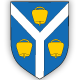 OPĆINA MATULJIOPĆINA MATULJIKLASA:   406-01/20-01/0033 URBROJ: 2156/04-01-3-2-09-20-0003Matulji, 22.05.2020.KLASA:   406-01/20-01/0033 URBROJ: 2156/04-01-3-2-09-20-0003Matulji, 22.05.2020.RbrEvidencijski broj nabavePredmet nabaveBrojčana oznaka premeta nabave iz CPV-aProcijenjena vrijednost nabave (u kunama)Vrsta postupka (uključujući jednostavne nabave)Posebni režim nabavePredmet podijeljen na grupeSklapa se Ugovor/okvirni sporazumPlanirani početak postupkaPlanirano trajanje ugovora ili okvirnog sporazuma1.22/2020Stolarski radovi na unutarnjem uređenju zgrade Općine Matulji45421000-4 97.850,00 (umjesto dosadašnjih  95.000,00)Postupak jednostavne nabaveNEUgovorVI.3 mjesecaRbr.Evidencijski broj nabavePredmet nabaveBrojčana oznaka premeta nabave iz CPV-aProcijenjena vrijednost nabave (u kunama)Vrsta postupka (uključujući jednostavne nabave)Posebni režim nabavePredmet podijeljen na grupeSklapa se Ugovor/okvirni sporazumPlanirani početak postupkaPlanirano trajanje ugovora ili okvirnog sporazuma1.23/2020Nabava uredskog namještaja za Općinu Matulji39130000-2 190.000,00Postupak jednostavne nabaveNEUgovorVI.1 mjesec2.24/2020Nabava opreme za vijećnicu39130000-2 165.000,00Postupak jednostavne nabaveNEUgovorVI.2 mjeseca3.25/2020Izrada stolarskih elemenata  za potrebe  unutarnjeg uređenja Općine Matulji45421000-4 115.000,00Postupak jednostavne nabaveNEUgovorVI.2 mjeseca4.26/2020Nabava stolica i sjedećih garnitura  za potrebe unutarnjeg uređenja Općine Matulji39130000-2 160.000,00Postupak jednostavne nabaveNEUgovorVI.2 mjeseca5.27/2020Nabava mobilne telefonije za period od 2 godine32552110-1 80.000,00Postupak jednostavne nabaveNEUgovorVI.24 mjeseca6.28/2020Dobrovoljno zdravstveno osiguranje za period od 1 godine66512210-760.000,00Postupak jednostavne nabaveNEUgovorVII.12 mjeseci7.29/2020Uređenje ulaznog platoa zgrade OŠ Dr. Andrija Mohorovičić,područna škola Rukavac i dv.vrtić Matulji, objekt Rukavac45450000-6 140.000,00Postupak jednostavne nabaveNEUgovorVII1 mjesec8.30/2020Izvođenje strojarskih instalacija u starom dijelu OŠ Dr.Andrija Mohorovičić Matulji45351000-2 180.000,00Postupak jednostavne nabaveNEUgovorVII1 mjesec9.31/2020Izrada tehničkog rješenja mjera osiguranja  speleološkog objekta za nastavak radova na sanaciji Osojnice71310000-430.000,00Postupak jednostavne nabaveNEUgovorVII1 mjesec10.32/2020Elektroinstalaterski radovi na objektu OŠ Dr.Andrija Mohorovičić Matulji45317000-2 290.000,00Postupak jednostavne nabaveNEUgovorVII1 mjesec11.33/2020Sanacija isteg lima na zgradi OŠ Dr.Andrija Mohorovičić Matulji45453100-8 45.000,00Postupak jednostavne nabaveNEUgovorVII1 mjesec12.34/2020Krovopokrivački radovi na stambenoj zgradi u Rukavcu45261210-9 127.000,00Postupak jednostavne nabaveNEUgovorVII2 mjeseca13.35/2020Građevinsko-obrtnički radovi ,popločenje i opremanje dječjeg igrališta OŠ Dr.Andrija Mohorovičić Matulji45450000-6 490.000,00Postupak jednostavne nabaveNEUgovorVII1 mjesec14.36/2020Građevinsko-obrtnički radovi,opločenje dječjeg igrališta OŠ Dr.Andrija Mohorovičić Matulji45450000-6 450.000,00Postupak jednostavne nabaveNEUgovorVII1 mjesec15.37/2020Fasadersi radovi na stambenoj zgradi u Rukavcu45443000-4 160.000,00Postupak jednostavne nabaveNEUgovorVII2 mjeseca16.38/2020Bravarski radovi na dogradnji OŠ.Dr.Andrija Mohorovičić Matulji45213000-3140.000,00Postupak jednostavne nabaveNEUgovorVII1 mjesec17.39/2020Dobava i montaža  unutarnjih aluminijskih kliznih vrata u Općini Matulji44221230-6 45.000,00Postupak jednostavne nabaveNEUgovorVIII1 mjesec18.40/2020Soboslikarsko ličilački radovi  na uređenju učionica i kabinetau OŠ Dr.Andrija Mohorovičić Matulji45442100-8 88.000,00Postupak jednostavne nabaveNEUgovorVIII1 mjesec19.41/2020Izvođenje radova na spojnoj cesti oznake GM1 u Matuljima  od ulice  Dalmatinskih brigada do ulice 43.Istarske divizije45233120-63.250.000,00Otvoreni postupakNEUgovorX5 mjeseci20.42/2020Nabava sjenila i zavjesa za zgradu Općine Matulji39130000-2 60.000,00Postupak jednostavne nabaveNEUgovorVIII1 mjesec21.43/2020Fasaderski radovi na domu Žejane45443000-4 120.000,00Postupak jednostavne nabaveNEUgovorX1 mjesec22.44/2020Soboslikarski i ličilački radovi na unutarnjem uređenju Općine Matulji nakon izvođenja stolarskih i instalaterskih radova45442100-8 63.573,00Postupak jednostavne nabaveNEUgovorIX1 mjesec23.45/2020Radovi na izgradnji /uređenju  nogostupa  uz državnu cestu D8 u Jurdanima45213316-1 221.000,00Postupak jednostavne nabaveNEUgovorIX1 mjesec24.46/2020Hortikulturno uređenje okoliša OŠ"Dr.Andrija Mohorovičić"u Matuljima77310000-640.000,00Postupak jednostavne nabaveNEUgovorIX1 mjesec25.47/2020Izrada projektne dokumentacije  za II i III fazu uređenja spomeničkog sklopa Lipa uključivo  idejne i glavno-izvedbene projekte s pripadajućim troškovnicima71320000-7190.000,00Postupak jednostavne nabaveNEUgovorX3 mjeseca26.48/2020Izvođenje radova na strojarskim instalacijama u OŠ Drago Gervais u Brešcima45351000-2 130.000,00Postupak jednostavne nabaveNEUgovorXIII1 mjesec27.49/2020Dobava i ugradnja krovnih prozora  na OŠ Drago Gervais u Brešcima44115400-3 180.000,00Postupak jednostavne nabaveNEUgovorVIII1 mjesec28.50/2020Strojarski radovi na objektu škole u Matuljima  II faza-unutarnje jedinice45351000-2 460.000,00Postupak jednostavne nabaveNEUgovorVIII1 mjesec29.51/2020Osiguranje imovine  Općine Matulji za 2021.66513000-9100.000,00Postupak jednostavne nabaveNEUgovorI/202112 mjeseci30.52/2020Izvođenje skele ,uređenje spomeničke cjeline na memorijalnom centru Lipa pamti45262100-2 110.000,00Postupak jednostavne nabaveNEUgovorI/20211 mjesec31.53/2020Stručni nadzor nad izvođenjem radova na izgradnji spojne ceste oznake GM-1 u Matuljima od ulice Dalmatinskih brigada do ulice 43.Istarske divizije71521000-660.000,00Postupak jednostavne nabaveNEUgovorX2 mjeseca